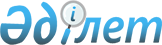 "Ұлттық темір жол компаниясы мен ұлттық тасымалдаушылардың кейбір мәселелері туралы" Қазақстан Республикасы Үкіметінің 2004 жылғы 25 желтоқсандағы № 1389 қаулысына өзгерістер енгізу туралыҚазақстан Республикасы Үкіметінің 2014 жылғы 31 желтоқсандағы № 1442 қаулысы

      Қазақстан Республикасының Үкіметі ҚАУЛЫ ЕТЕДІ:



      1. «Ұлттық темір жол компаниясы мен ұлттық тасымалдаушылардың кейбір мәселелері туралы» Қазақстан Республикасы Үкіметінің 2004 жылғы 25 желтоқсандағы № 1389 қаулысына (Қазақстан Республикасының ПҮАЖ-ы, 2002 ж., № 9, 76-құжат) мынадай өзгеріс енгізілсін:



      2-тармақтың 1) тармақшасы мынадай редакцияда жазылсын:



      «1) «Қазтеміртранс» акционерлiк қоғамы – жүктердi тасымалдау жөнiндегi;»;



      3-тармақ мынадай редакцияда жазылсын:



      «3. Компания жүктерді теміржол көлігімен тасымалдаушының функцияларын 2020 жылғы 1 қаңтарға дейін орындайды деп белгіленсін.».



      2. Осы қаулы алғашқы ресми жарияланған күнінен бастап қолданысқа енгізіледі.      Қазақстан Республикасының

      Премьер-Министрi                                      К.Мәсімов
					© 2012. Қазақстан Республикасы Әділет министрлігінің «Қазақстан Республикасының Заңнама және құқықтық ақпарат институты» ШЖҚ РМК
				